МІНІСТЕРСТВО ОСВІТИ І НАУКИ УКРАЇНИНАЦІОНАЛЬНИЙ ТЕХНІЧНИЙ УНІВЕРСИТЕТ УКРАЇНИ«КИЇВСЬКИЙ ПОЛІТЕХНІЧНИЙ ІНСТИТУТ
імені Ігоря Сікорського»ЗАТВЕРДЖЕНО 
Вченою радою 
КПІ ім. Ігоря Сікорського
(протокол №___ від ________20___ р.)Голова Вченої ради____________ Михайло ІЛЬЧЕНКОІНФОРМАЦІЙНА ТА КОМУНІКАЦІЙНА РАДІОІНЖЕНЕРІЯINFORMATION AND COMMUNICATION RADIO ENGINEERINGОСВІТНЬО-ПРОФЕСІЙНА ПРОГРАМА першого (бакалаврського) рівень вищої освітиВведено в дію з 2021/2022 навч. року 
наказом ректора 
КПІ ім. Ігоря Сікорського
від ________20___ р. №___________Київ – 2021ПРЕАМБУЛАРОЗРОБЛЕНО проектною групою:Керівник проектної групи:Члени проектної групи:За підготовку здобувачів вищої освіти за освітньою програмою відповідає кафедратеоретичних основ радіотехнікиПОГОДЖЕНОНауково-методичною комісією КПІ ім. Ігоря Сікорського зі спеціальності 172 Телекомунікації та радіотехніка
Голова НМКУ 172___________ Леонід УРИВСЬКИЙ(№  3   від  09 лютого 2021  р.)Методичною радою КПІ ім. Ігоря СікорськогоГолова Методичної ради	_____________ Юрій ЯКИМЕНКО (протокол № ___ від «___» ________ 2021 р.)ВРАХОВАНО:    Зміни до закону України «Про вищу освіту», Наказ №7/70 від 07.04.2020 року КПІ ім. Ігоря Сікорського «Про затвердження Положення про розроблення, затвердження, моніторинг та перегляд освітніх програм в КПІ ім. Ігоря Сікорського», рекомендації і пропозиції фахівців в галузі телекомунікації і радіотехніки з підприємств ДП «Квант-радіолокація», ТОВ «EOS-Україна», результати обговорення змісту освітньої програми на засіданні кафедри теоретичних основ радіотехніки (протокол № 01/2021 від   27.01.2021 р.). Рекомендації щодо оновлення освітніх програм та особливостей розроблення навчальних планів підготовки бакалаврів (наказ КПІ ім. Ігоря Сікорського від 30.11.2020 р . N НОН/35 /2020 «Про вдосконалення освітніх програм першого (бакалаврського) рівня вищої освіти») та відповідно змінено перелік обов'язкових та вибіркових освітніх компонентів.Оновлення освітньої програми погоджено зі стейкхолдерами, надані на програму позитивні відгуки зберігають свою актуальність. .ЗМІСТ1. ПРОФІЛЬ ОСВІТНЬОЇ ПРОГРАМИзі спеціальності 172 Телекомунікації та радіотехніка2  ПЕРЕЛІК КОМПОНЕНТІВ ОСВІТНЬОЇ ПРОГРАМИ 3. СТРУКТУРНО-ЛОГІЧНА СХЕМА ОСВІТНЬОЇ ПРОГРАМИ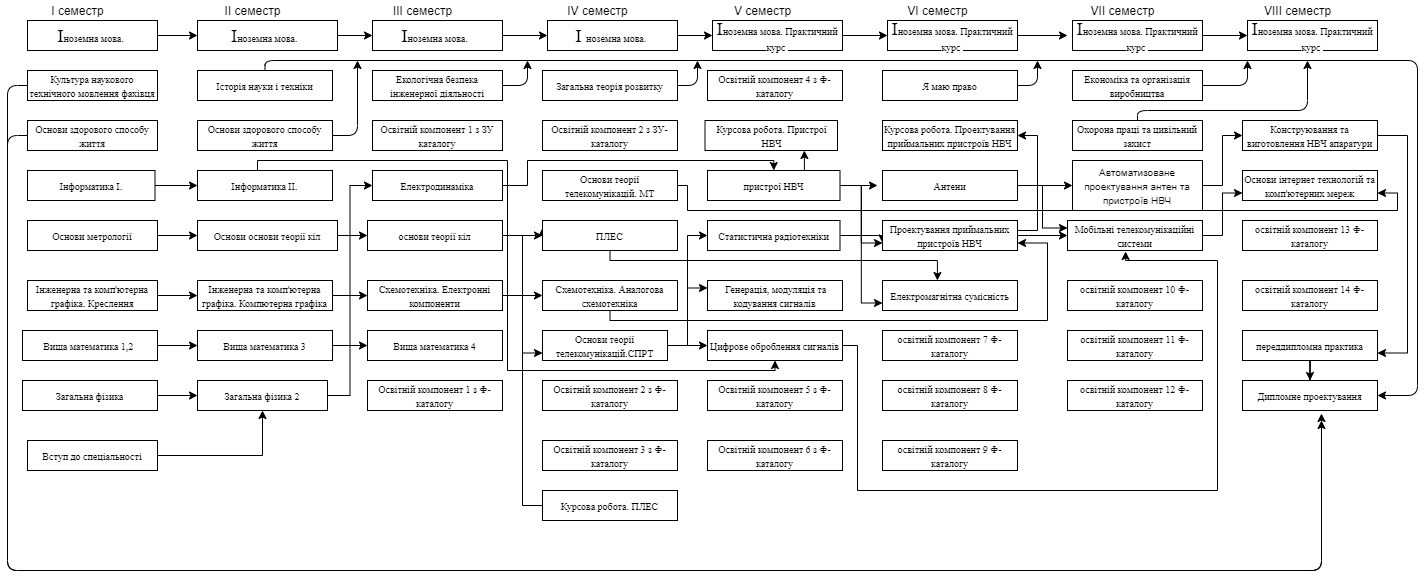 4. ФОРМА АТЕСТАЦІЇ ЗДОБУВАЧІВ ВИЩОЇ ОСВІТИАтестація здобувачів вищої освіти за освітньою програмою «Інформаційна та комунікаційна радіоінженерія» здійснюється у формі захисту кваліфікаційної роботи та завершується видачою документа встановленого зразка про присудження йому ступеня бакалавра з присвоєнням кваліфікації: бакалавр з телекомунікацій та радіотехніки зі спеціальності 172 Телекомунікації та радіотехніки за освітньою  програмою «Інформаційна та комунікаційна радіоінженерія».Атестація здійснюється відкрито і публічно.Кваліфікаційна робота здобувача підлягає обов’язковій перевірці на ознаки академічного плагіату. Після захисту кваліфікаційна робота розміщується в електронному архіві наукових та освітніх матеріалів Університету для вільного доступу.5. МАТРИЦЯ ВІДПОВІДНОСТІ ПРОГРАМНИХ КОМПЕТЕНТНОСТЕЙ КОМПОНЕНТАМ ОСВІТНЬОЇ ПРОГРАМИ6. МАТРИЦЯ ЗАБЕЗПЕЧЕННЯ ПРОГРАМНИХ РЕЗУЛЬТАТІВ НАВЧАННЯ ВІДПОВІДНИМИ КОМПОНЕНТАМИ ОСВІТНЬОЇ ПРОГРАМИ за спеціальністю172 Телекомунікації та радіотехнікагалузі знань17 Електроніка та телекомунікаціїкваліфікаціяБакалавр з телекомунікацій та радіотехніки Гарант освітньої програми, Сергій МАРТИНЮК, доцент кафедри теоретичних основ радіотехніки, кандидат технічних наук, доцент Оксана ЗАХАРЧЕНКО, старший викладач кафедри теоретичних основ радіотехнікиСтепан ПІЛЬТЯЙ, доцент кафедри теоретичних основ радіотехніки, кандидат технічних наукФедір ДУБРОВКА, в.о. завідувача кафедри теоретичних основ радіотехніки, доктор технічних наук, професор 1.Профіль освітньої програми ………………………………………. 42. Перелік компонент освітньої програми ………………………….123.Структурно-логічна схема освітньої програми ………………......144.Форма атестації здобувачів вищої освіти …………………………155.Матриця відповідності програмних компетентностей                                                        компонентам освітньої програми ………………………………….   166.Матриця забезпечення програмних результатів                                             навчання відповідними компонентами                               освітньої програми  ………………………………………………...181 – Загальна інформація1 – Загальна інформація1 – Загальна інформація1 – Загальна інформаціяПовна ЗВО та інституту/факультетуПовна ЗВО та інституту/факультетуНаціональний технічний університет України
«Київський політехнічний інститут імені Ігоря Сікорського», Радіотехнічний факультетНаціональний технічний університет України
«Київський політехнічний інститут імені Ігоря Сікорського», Радіотехнічний факультетСтупінь вищої освіти та назва кваліфікації мовою оригіналуСтупінь вищої освіти та назва кваліфікації мовою оригіналуСтупінь – бакалаврОсвітня кваліфікація –бакалавр з телекомунікацій та радіотехнікиСтупінь – бакалаврОсвітня кваліфікація –бакалавр з телекомунікацій та радіотехнікиРівень з НРКРівень з НРКНРК України – 6 рівеньQF-EHEA – перший циклЕQF-LLL – 6 рівеньНРК України – 6 рівеньQF-EHEA – перший циклЕQF-LLL – 6 рівеньОфіційна назва освітньої програмиОфіційна назва освітньої програмиІнформаційна та комунікаційна радіоінженеріяІнформаційна та комунікаційна радіоінженеріяТип диплому та обсяг освітньої програмиТип диплому та обсяг освітньої програмиДиплом бакалавра, одиничний, 240 кредитів, термін навчання 3 роки  10 місяцівДиплом бакалавра, одиничний, 240 кредитів, термін навчання 3 роки  10 місяцівНаявність акредитаціїНаявність акредитаціїСертифікат акредитації спеціальності НД № 1192561, термін дії: до 01.07.2023 р.Сертифікат акредитації спеціальності НД № 1192561, термін дії: до 01.07.2023 р.ПередумовиПередумовиНаявність повної загальної середньої освітиНаявність повної загальної середньої освітиМова(и) викладанняМова(и) викладанняУкраїнськаУкраїнськаТермін дії освітньої програмиТермін дії освітньої програмиДо наступної акредитаціїДо наступної акредитаціїІнтернет-адреса постійного розміщення освітньої програмиІнтернет-адреса постійного розміщення освітньої програмиhttp://rtf.kpi.ua, http://www.tor.kpi.ua/ukhttp://rtf.kpi.ua, http://www.tor.kpi.ua/uk2 – Мета освітньої програми2 – Мета освітньої програми2 – Мета освітньої програми2 – Мета освітньої програмиПідготовка фахівця, здатного вирішувати складні спеціалізовані задачі та практичні проблеми в галузі телекомунікацій та радіотехніки, що сприяють соціальній стійкості і мобільності випускника на ринку праці. та здатен    працювати в умовах сталого інноваційного науково-технічного розвитку суспільстваПідготовка фахівця, здатного вирішувати складні спеціалізовані задачі та практичні проблеми в галузі телекомунікацій та радіотехніки, що сприяють соціальній стійкості і мобільності випускника на ринку праці. та здатен    працювати в умовах сталого інноваційного науково-технічного розвитку суспільстваПідготовка фахівця, здатного вирішувати складні спеціалізовані задачі та практичні проблеми в галузі телекомунікацій та радіотехніки, що сприяють соціальній стійкості і мобільності випускника на ринку праці. та здатен    працювати в умовах сталого інноваційного науково-технічного розвитку суспільстваПідготовка фахівця, здатного вирішувати складні спеціалізовані задачі та практичні проблеми в галузі телекомунікацій та радіотехніки, що сприяють соціальній стійкості і мобільності випускника на ринку праці. та здатен    працювати в умовах сталого інноваційного науково-технічного розвитку суспільства3 – Характеристика освітньої програми3 – Характеристика освітньої програми3 – Характеристика освітньої програми3 – Характеристика освітньої програмиПредметна областьПредметна областьОб’єкти вивчення: сукупність технологій, засобів, способів і методів обробки, зберігання й обміну інформацією на відстані та застосування електромагнітних коливань і хвиль,зокрема, в радіолокації та радіонавігації, для контролю і керування машинами, механізмами та технологічними процесами в електронному, медичному обладнанні, вимірювальних пристроях та системах.Мета навчання: формування та розвиток загальних і професійних компетентностей з впровадження та застосування технологій телекомунікацій і радіотехніки, що сприяють соціальній стійкості та мобільності випускника на ринку праці.Теоретичний зміст включає:- теорію, моделі та принципи функціонування телекомунікаційних та радіотехнічних систем;- принципи, методи та засоби забезпечення заданих експлуатаційних характеристик і властивостей телекомунікаційних та радіотехнічних систем;- нормативно-правову базу України та вимоги міжнародних стандартів у сфері телекомунікацій та радіотехніки;- сучасне програмно-апаратне забезпечення радіотехнічних та телекомунікаційних систем і мереж.Методи, методики, підходи та технології:Методи, методики, інформаційно-комунікаційні та інші технології телекомунікацій та радіотехніки.Інструменти та обладнання:- системи розробки, забезпечення, моніторингу та контролю процесів у телекомунікаційних та радіотехнічних системах;- сучасне програмно-апаратне забезпечення технологій телекомунікацій та радіотехніки.Об’єкти вивчення: сукупність технологій, засобів, способів і методів обробки, зберігання й обміну інформацією на відстані та застосування електромагнітних коливань і хвиль,зокрема, в радіолокації та радіонавігації, для контролю і керування машинами, механізмами та технологічними процесами в електронному, медичному обладнанні, вимірювальних пристроях та системах.Мета навчання: формування та розвиток загальних і професійних компетентностей з впровадження та застосування технологій телекомунікацій і радіотехніки, що сприяють соціальній стійкості та мобільності випускника на ринку праці.Теоретичний зміст включає:- теорію, моделі та принципи функціонування телекомунікаційних та радіотехнічних систем;- принципи, методи та засоби забезпечення заданих експлуатаційних характеристик і властивостей телекомунікаційних та радіотехнічних систем;- нормативно-правову базу України та вимоги міжнародних стандартів у сфері телекомунікацій та радіотехніки;- сучасне програмно-апаратне забезпечення радіотехнічних та телекомунікаційних систем і мереж.Методи, методики, підходи та технології:Методи, методики, інформаційно-комунікаційні та інші технології телекомунікацій та радіотехніки.Інструменти та обладнання:- системи розробки, забезпечення, моніторингу та контролю процесів у телекомунікаційних та радіотехнічних системах;- сучасне програмно-апаратне забезпечення технологій телекомунікацій та радіотехніки.Орієнтація освітньої програмиОрієнтація освітньої програмиОсвітньо-професійнаОсвітньо-професійнаОсновний фокус освітньої програмиОсновний фокус освітньої програмиВикористання сучасних  інноваційних і цифрових технологій при створенні та застосуванні інформаціної та комунікаційної радіоінженерії в різних сферах економічної діяльності.Ключові слова:радіотехніка, мобільні телекомунікації, радіоелектроніка,  радіотехнічні системи, радіосистемна інженерія, інформаційні технології, радіозв'язок, антенні системи, НВЧ системи, супутникові системиВикористання сучасних  інноваційних і цифрових технологій при створенні та застосуванні інформаціної та комунікаційної радіоінженерії в різних сферах економічної діяльності.Ключові слова:радіотехніка, мобільні телекомунікації, радіоелектроніка,  радіотехнічні системи, радіосистемна інженерія, інформаційні технології, радіозв'язок, антенні системи, НВЧ системи, супутникові системисобливості освітньої програмисобливості освітньої програмиОсвітня програма сфокусована на підготовці спеціалістів рівня бакалавр, які зможуть на світовому рівні розробляти, тестувати та експлуатувати радіочастотні частини (в діапазонах частот від 10 МГц до 1 ТГц, або надвисокочастотних) інформаційних та комунікаційних систем, а саме складні антенні системи та антенні решітки, малошумні НВЧ приймачі, потужні НВЧ передавачі, НВЧ синтезатори тощо. Освітня програма сфокусована на підготовці спеціалістів рівня бакалавр, які зможуть на світовому рівні розробляти, тестувати та експлуатувати радіочастотні частини (в діапазонах частот від 10 МГц до 1 ТГц, або надвисокочастотних) інформаційних та комунікаційних систем, а саме складні антенні системи та антенні решітки, малошумні НВЧ приймачі, потужні НВЧ передавачі, НВЧ синтезатори тощо. 4 – Придатність випускників до працевлаштування та подальшого навчання4 – Придатність випускників до працевлаштування та подальшого навчання4 – Придатність випускників до працевлаштування та подальшого навчання4 – Придатність випускників до працевлаштування та подальшого навчанняПридатність до працевлаштуванняПридатність до працевлаштування3..Фахівець інформаційно-телекомунікаційних систем,3..Фахівець радіоінженер, 2144 Фахівець засобів радіо та телебачення, 2144.2 Інженер мережі стільникового зв'язку 2121 Інженер з радіонавігації та радіолокації3..Фахівець інформаційно-телекомунікаційних систем,3..Фахівець радіоінженер, 2144 Фахівець засобів радіо та телебачення, 2144.2 Інженер мережі стільникового зв'язку 2121 Інженер з радіонавігації та радіолокаціїПодальше навчанняПодальше навчанняПродовжити освіту за другим (магістерським) рівнем вищої освіти.Продовжити освіту за другим (магістерським) рівнем вищої освіти.5 – Викладання та оцінювання5 – Викладання та оцінювання5 – Викладання та оцінювання5 – Викладання та оцінюванняВикладання та навчанняВикладання та навчанняЛекції, практичні та семінарські заняття, комп’ютерні практикуми і лабораторні роботи; курсові проекти і роботи; технологія змішаного навчання, практики і екскурсії; виконання кваліфікаційного проекту (роботи)Лекції, практичні та семінарські заняття, комп’ютерні практикуми і лабораторні роботи; курсові проекти і роботи; технологія змішаного навчання, практики і екскурсії; виконання кваліфікаційного проекту (роботи)ОцінюванняОцінюванняОцінювання знань студентів здійснюється у відповідності до Положення про систему оцінювання результатів навчання в КПІ ім. Ігоря Сікорського за усіма видами аудиторної та позааудиторної роботи (поточний, календарний, семестровий контроль); усних та письмових екзаменів, заліків, звіти про практику, захист кваліфікаційного проекту (роботи)Оцінювання знань студентів здійснюється у відповідності до Положення про систему оцінювання результатів навчання в КПІ ім. Ігоря Сікорського за усіма видами аудиторної та позааудиторної роботи (поточний, календарний, семестровий контроль); усних та письмових екзаменів, заліків, звіти про практику, захист кваліфікаційного проекту (роботи)6 – Програмні компетентності6 – Програмні компетентності6 – Програмні компетентності6 – Програмні компетентностіІнтегральна компетентністьІнтегральна компетентністьЗдатність розв’язувати складні спеціалізовані задачі та практичні проблеми у галузі телекомунікацій та радіотехніки або у процесі навчання, що передбачає застосування певних теорій та методів відповідної науки і характеризується комплексністю та невизначеністю умовЗдатність розв’язувати складні спеціалізовані задачі та практичні проблеми у галузі телекомунікацій та радіотехніки або у процесі навчання, що передбачає застосування певних теорій та методів відповідної науки і характеризується комплексністю та невизначеністю умовЗагальні компетентності (ЗК)Загальні компетентності (ЗК)Загальні компетентності (ЗК)Загальні компетентності (ЗК)ЗК 1Здатність до абстрактного мислення, аналізу та синтезуЗдатність до абстрактного мислення, аналізу та синтезуЗдатність до абстрактного мислення, аналізу та синтезуЗК 2Здатність застосовувати знання у практичних ситуаціяхЗдатність застосовувати знання у практичних ситуаціяхЗдатність застосовувати знання у практичних ситуаціяхЗК 3Здатність планувати та управляти часомЗдатність планувати та управляти часомЗдатність планувати та управляти часомЗК 4Здатність розуміти предметну область та професійну діяльністьЗдатність розуміти предметну область та професійну діяльністьЗдатність розуміти предметну область та професійну діяльністьЗК 5Здатність спілкуватися державною мовою як усно, так і письмовоЗдатність спілкуватися державною мовою як усно, так і письмовоЗдатність спілкуватися державною мовою як усно, так і письмовоЗК 6Здатність працювати в командіЗдатність працювати в командіЗдатність працювати в командіЗК 7Здатність  вчитися і оволодівати сучасними знаннямиЗдатність  вчитися і оволодівати сучасними знаннямиЗдатність  вчитися і оволодівати сучасними знаннямиЗК 8Здатність виявляти, ставити та вирішувати проблемиЗдатність виявляти, ставити та вирішувати проблемиЗдатність виявляти, ставити та вирішувати проблемиЗК 9Здатність здійснювати безпечну діяльністьЗдатність здійснювати безпечну діяльністьЗдатність здійснювати безпечну діяльністьЗК 10Прагнення до збереження навколишнього середовищаПрагнення до збереження навколишнього середовищаПрагнення до збереження навколишнього середовищаЗК 11Здатність реалізувати свої права і обов’язки як члена суспільства, усвідомлювати цінності громадянського (вільного демократичного) суспільства та необхідність його сталого розвитку, верховенства права, прав і свобод людини і громадянина в Україні.Здатність реалізувати свої права і обов’язки як члена суспільства, усвідомлювати цінності громадянського (вільного демократичного) суспільства та необхідність його сталого розвитку, верховенства права, прав і свобод людини і громадянина в Україні.Здатність реалізувати свої права і обов’язки як члена суспільства, усвідомлювати цінності громадянського (вільного демократичного) суспільства та необхідність його сталого розвитку, верховенства права, прав і свобод людини і громадянина в Україні.ЗК 12Здатність зберігати та примножувати моральні, культурні, наукові цінності і досягнення суспільства на основі розуміння історії та закономірностей розвитку предметної області, її місця у загальній системі знань про природу і суспільство та у розвитку суспільства, техніки і технологій, використовувати різні види та форми рухової активності для активного відпочинку та ведення здорового способу життя.Здатність зберігати та примножувати моральні, культурні, наукові цінності і досягнення суспільства на основі розуміння історії та закономірностей розвитку предметної області, її місця у загальній системі знань про природу і суспільство та у розвитку суспільства, техніки і технологій, використовувати різні види та форми рухової активності для активного відпочинку та ведення здорового способу життя.Здатність зберігати та примножувати моральні, культурні, наукові цінності і досягнення суспільства на основі розуміння історії та закономірностей розвитку предметної області, її місця у загальній системі знань про природу і суспільство та у розвитку суспільства, техніки і технологій, використовувати різні види та форми рухової активності для активного відпочинку та ведення здорового способу життя.Фахові компетентності (ФК)Фахові компетентності (ФК)Фахові компетентності (ФК)Фахові компетентності (ФК)ФК 1Здатність розуміти сутність і значення інформації в розвитку сучасного інформаційного суспільстваЗдатність розуміти сутність і значення інформації в розвитку сучасного інформаційного суспільстваЗдатність розуміти сутність і значення інформації в розвитку сучасного інформаційного суспільстваФК 2Здатність вирішувати стандартні завдання професійної діяльності   на основі інформаційної та бібліографічної культури із  застосуванням інформаційно-комунікаційних технологій і з урахуванням основних вимог інформаційної безпеки.Здатність вирішувати стандартні завдання професійної діяльності   на основі інформаційної та бібліографічної культури із  застосуванням інформаційно-комунікаційних технологій і з урахуванням основних вимог інформаційної безпеки.Здатність вирішувати стандартні завдання професійної діяльності   на основі інформаційної та бібліографічної культури із  застосуванням інформаційно-комунікаційних технологій і з урахуванням основних вимог інформаційної безпеки.ФК 3Здатність використовувати базові методи, способи та засоби отримання, передавання, обробки та зберігання інформації. Здатність використовувати базові методи, способи та засоби отримання, передавання, обробки та зберігання інформації. Здатність використовувати базові методи, способи та засоби отримання, передавання, обробки та зберігання інформації. ФК 4Здатність здійснювати комп'ютерне моделювання пристроїв, систем і процесів з використанням універсальних пакетів прикладних програм.Здатність здійснювати комп'ютерне моделювання пристроїв, систем і процесів з використанням універсальних пакетів прикладних програм.Здатність здійснювати комп'ютерне моделювання пристроїв, систем і процесів з використанням універсальних пакетів прикладних програм.ФК 5Здатність використовувати  нормативну та правову документацію, що стосується інформаційно-телекомунікаційних мереж, телекомунікаційних та радіотехнічних систем (закони України, технічні регламенти, міжнародні та національні стандарти, рекомендації Міжнародного союзу електрозв'язку і т.п.) для вирішення професійних завдань.Здатність використовувати  нормативну та правову документацію, що стосується інформаційно-телекомунікаційних мереж, телекомунікаційних та радіотехнічних систем (закони України, технічні регламенти, міжнародні та національні стандарти, рекомендації Міжнародного союзу електрозв'язку і т.п.) для вирішення професійних завдань.Здатність використовувати  нормативну та правову документацію, що стосується інформаційно-телекомунікаційних мереж, телекомунікаційних та радіотехнічних систем (закони України, технічні регламенти, міжнародні та національні стандарти, рекомендації Міжнародного союзу електрозв'язку і т.п.) для вирішення професійних завдань.ФК 6Здатність проводити інструментальні вимірювання в інформаційно-телекомунікаційних мережах, телекомунікаційних та радіотехнічних системах.Здатність проводити інструментальні вимірювання в інформаційно-телекомунікаційних мережах, телекомунікаційних та радіотехнічних системах.Здатність проводити інструментальні вимірювання в інформаційно-телекомунікаційних мережах, телекомунікаційних та радіотехнічних системах.ФК 7Здатність контролювати дотримання та забезпечення екологічної безпеки.Здатність контролювати дотримання та забезпечення екологічної безпеки.Здатність контролювати дотримання та забезпечення екологічної безпеки.ФК 8Здатність впроваджувати перспективні технології і стандарти.Здатність впроваджувати перспективні технології і стандарти.Здатність впроваджувати перспективні технології і стандарти.ФК 9Здатність здійснювати приймання та освоєння нового обладнання відповідно до чинних нормативів.Здатність здійснювати приймання та освоєння нового обладнання відповідно до чинних нормативів.Здатність здійснювати приймання та освоєння нового обладнання відповідно до чинних нормативів.ФК 10Здатність здійснювати монтаж, налагодження, налаштування, регулювання, дослідну перевірку працездатності, випробування та здачу в експлуатацію споруд, засобів і устаткування телекомунікацій та радіотехніки.Здатність здійснювати монтаж, налагодження, налаштування, регулювання, дослідну перевірку працездатності, випробування та здачу в експлуатацію споруд, засобів і устаткування телекомунікацій та радіотехніки.Здатність здійснювати монтаж, налагодження, налаштування, регулювання, дослідну перевірку працездатності, випробування та здачу в експлуатацію споруд, засобів і устаткування телекомунікацій та радіотехніки.ФК 11Здатність складати нормативну документацію (інструкції) з експлуатаційно-технічного обслуговування інформаційно-телекомунікаційних мереж, телекомунікаційних та радіотехнічних систем, а також за програмами випробувань.Здатність складати нормативну документацію (інструкції) з експлуатаційно-технічного обслуговування інформаційно-телекомунікаційних мереж, телекомунікаційних та радіотехнічних систем, а також за програмами випробувань.Здатність складати нормативну документацію (інструкції) з експлуатаційно-технічного обслуговування інформаційно-телекомунікаційних мереж, телекомунікаційних та радіотехнічних систем, а також за програмами випробувань.ФК 12Здатність проводити роботи з керування потоками навантаження інформаційно-телекомунікаційних мереж.Здатність проводити роботи з керування потоками навантаження інформаційно-телекомунікаційних мереж.Здатність проводити роботи з керування потоками навантаження інформаційно-телекомунікаційних мереж.ФК 13Здатність організовувати і здійснювати заходи з охорони праці та техніки безпеки в процесі експлуатації, технічного обслуговування і ремонту обладнання інформаційно- телекомунікаційних мереж, телекомунікаційних та радіотехнічних систем.Здатність організовувати і здійснювати заходи з охорони праці та техніки безпеки в процесі експлуатації, технічного обслуговування і ремонту обладнання інформаційно- телекомунікаційних мереж, телекомунікаційних та радіотехнічних систем.Здатність організовувати і здійснювати заходи з охорони праці та техніки безпеки в процесі експлуатації, технічного обслуговування і ремонту обладнання інформаційно- телекомунікаційних мереж, телекомунікаційних та радіотехнічних систем.ФК 14Здатність самостійно вивчати науково-технічну інформацію, вітчизняний і закордонний досвід з тематики інвестиційного (або іншого) проекту розробки засобів телекомунікацій та радіотехніки.Здатність самостійно вивчати науково-технічну інформацію, вітчизняний і закордонний досвід з тематики інвестиційного (або іншого) проекту розробки засобів телекомунікацій та радіотехніки.Здатність самостійно вивчати науково-технічну інформацію, вітчизняний і закордонний досвід з тематики інвестиційного (або іншого) проекту розробки засобів телекомунікацій та радіотехніки.ФК 15Здатність проводити розрахунки у процесі проектування споруд і засобів інформаційно-телекомунікаційних мереж, телекомунікаційних та радіотехнічних систем, відповідно до технічного завдання з використанням як стандартних, так і самостійно створених методів, прийомів і програмних засобів автоматизації проектування.Здатність проводити розрахунки у процесі проектування споруд і засобів інформаційно-телекомунікаційних мереж, телекомунікаційних та радіотехнічних систем, відповідно до технічного завдання з використанням як стандартних, так і самостійно створених методів, прийомів і програмних засобів автоматизації проектування.Здатність проводити розрахунки у процесі проектування споруд і засобів інформаційно-телекомунікаційних мереж, телекомунікаційних та радіотехнічних систем, відповідно до технічного завдання з використанням як стандартних, так і самостійно створених методів, прийомів і програмних засобів автоматизації проектування.ФК 16Здатність розраховувати основні параметри різних типів антен та пристроїв НВЧ, обирати найбільш ефективні антени та пристроїв НВЧ для радіотехнічних систем із заданими режимами роботи і заданими функціональними характеристиками, експериментально досліджувати характеристики та пристроїв НВЧ антен різних конструкцій і діапазонів частотЗдатність розраховувати основні параметри різних типів антен та пристроїв НВЧ, обирати найбільш ефективні антени та пристроїв НВЧ для радіотехнічних систем із заданими режимами роботи і заданими функціональними характеристиками, експериментально досліджувати характеристики та пристроїв НВЧ антен різних конструкцій і діапазонів частотЗдатність розраховувати основні параметри різних типів антен та пристроїв НВЧ, обирати найбільш ефективні антени та пристроїв НВЧ для радіотехнічних систем із заданими режимами роботи і заданими функціональними характеристиками, експериментально досліджувати характеристики та пристроїв НВЧ антен різних конструкцій і діапазонів частотФК 17Здатність застосовувати сучасні САПР для проєктування, конструктивного синтезу та високоефективної багатопараметричної оптимізації антен, активних та пасивних пристроїв НВЧЗдатність застосовувати сучасні САПР для проєктування, конструктивного синтезу та високоефективної багатопараметричної оптимізації антен, активних та пасивних пристроїв НВЧЗдатність застосовувати сучасні САПР для проєктування, конструктивного синтезу та високоефективної багатопараметричної оптимізації антен, активних та пасивних пристроїв НВЧФК 18Здатність аналізувати, оцінювати характеристики та проєктувати сучасні малошумлячі приймачів НВЧ для інфокомунікаційних системЗдатність аналізувати, оцінювати характеристики та проєктувати сучасні малошумлячі приймачів НВЧ для інфокомунікаційних системЗдатність аналізувати, оцінювати характеристики та проєктувати сучасні малошумлячі приймачів НВЧ для інфокомунікаційних системФК 19Здатність застосовувати та аналізувати різні типи модуляції та кодування сигналів у каналах радіозв’язку сучасних інфокомунікаційних радіочастотних системах.Здатність застосовувати та аналізувати різні типи модуляції та кодування сигналів у каналах радіозв’язку сучасних інфокомунікаційних радіочастотних системах.Здатність застосовувати та аналізувати різні типи модуляції та кодування сигналів у каналах радіозв’язку сучасних інфокомунікаційних радіочастотних системах.ФК 20вибрати параметри випадкового сигналу та оптимізувати канал зв'язку за необхідним критерієм при наявності шумів та завад, провести інженерні розрахунки основних характеристик випадкових сигналів та пристроїв для їх обробки;вибрати параметри випадкового сигналу та оптимізувати канал зв'язку за необхідним критерієм при наявності шумів та завад, провести інженерні розрахунки основних характеристик випадкових сигналів та пристроїв для їх обробки;вибрати параметри випадкового сигналу та оптимізувати канал зв'язку за необхідним критерієм при наявності шумів та завад, провести інженерні розрахунки основних характеристик випадкових сигналів та пристроїв для їх обробки;ФК 21Здатність проєктувати радіочастотні друковані плати та конструкції НВЧ модулівЗдатність проєктувати радіочастотні друковані плати та конструкції НВЧ модулівЗдатність проєктувати радіочастотні друковані плати та конструкції НВЧ модулівФК 22Здатність аналізувати архітектуру, розраховувати параметри та формулювати вимоги до складових частин сучасних мобільних інфокомунікаційних систем 4GЗдатність аналізувати архітектуру, розраховувати параметри та формулювати вимоги до складових частин сучасних мобільних інфокомунікаційних систем 4GЗдатність аналізувати архітектуру, розраховувати параметри та формулювати вимоги до складових частин сучасних мобільних інфокомунікаційних систем 4G7 – Програмні результати навчання7 – Програмні результати навчання7 – Програмні результати навчання7 – Програмні результати навчанняПРН 1аналізувати, аргументувати, приймати рішення при розв’язанні спеціалізованих задач та практичних проблем телекомунікацій та радіотехніки, які характеризуються комплексністю та неповною визначеністю умованалізувати, аргументувати, приймати рішення при розв’язанні спеціалізованих задач та практичних проблем телекомунікацій та радіотехніки, які характеризуються комплексністю та неповною визначеністю умованалізувати, аргументувати, приймати рішення при розв’язанні спеціалізованих задач та практичних проблем телекомунікацій та радіотехніки, які характеризуються комплексністю та неповною визначеністю умовПРН 2застосовувати результати особистого пошуку та аналізу інформації для розв’язання якісних і кількісних задач подібного характеру в інформаційно-комунікаційних мережах, телекомунікаційних і радіотехнічних системах;застосовувати результати особистого пошуку та аналізу інформації для розв’язання якісних і кількісних задач подібного характеру в інформаційно-комунікаційних мережах, телекомунікаційних і радіотехнічних системах;застосовувати результати особистого пошуку та аналізу інформації для розв’язання якісних і кількісних задач подібного характеру в інформаційно-комунікаційних мережах, телекомунікаційних і радіотехнічних системах;ПРН 3визначати та застосовувати у професійній діяльності методики випробувань інформаційно-телекомунікаційних мереж, телекомунікаційних та радіотехнічних систем на відповідність вимогам вітчизняних та міжнародних нормативних документів;визначати та застосовувати у професійній діяльності методики випробувань інформаційно-телекомунікаційних мереж, телекомунікаційних та радіотехнічних систем на відповідність вимогам вітчизняних та міжнародних нормативних документів;визначати та застосовувати у професійній діяльності методики випробувань інформаційно-телекомунікаційних мереж, телекомунікаційних та радіотехнічних систем на відповідність вимогам вітчизняних та міжнародних нормативних документів;ПРН 4пояснювати результати, отримані в результаті проведення вимірювань, в термінах їх значущості та пов’язувати їх з відповідною теорією;пояснювати результати, отримані в результаті проведення вимірювань, в термінах їх значущості та пов’язувати їх з відповідною теорією;пояснювати результати, отримані в результаті проведення вимірювань, в термінах їх значущості та пов’язувати їх з відповідною теорією;ПРН 5адаптуватись в умовах зміни технологій інформаційно-комунікаційних мереж, телекомунікаційних та радіотехнічних систем;адаптуватись в умовах зміни технологій інформаційно-комунікаційних мереж, телекомунікаційних та радіотехнічних систем;адаптуватись в умовах зміни технологій інформаційно-комунікаційних мереж, телекомунікаційних та радіотехнічних систем;ПРН 6грамотно застосовувати термінологію галузі телекомунікацій та радіотехніки;грамотно застосовувати термінологію галузі телекомунікацій та радіотехніки;грамотно застосовувати термінологію галузі телекомунікацій та радіотехніки;ПРН 7описувати принципи та процедури, що використовуються в телекомунікаційних системах, інформаційно-телекомунікаційних мережах та радіотехніці;описувати принципи та процедури, що використовуються в телекомунікаційних системах, інформаційно-телекомунікаційних мережах та радіотехніці;описувати принципи та процедури, що використовуються в телекомунікаційних системах, інформаційно-телекомунікаційних мережах та радіотехніці;ПРН 8аналізувати та виконувати оцінку ефективності методів проектування інформаційно-телекомунікаційних мереж, телекомунікаційних та радіотехнічних систем;аналізувати та виконувати оцінку ефективності методів проектування інформаційно-телекомунікаційних мереж, телекомунікаційних та радіотехнічних систем;аналізувати та виконувати оцінку ефективності методів проектування інформаційно-телекомунікаційних мереж, телекомунікаційних та радіотехнічних систем;ПРН 9спілкуватись з професійних питань, включаючи усну та письмову комунікацію державною мовою та однією з поширених європейських мов (англійською, німецькою, італійською, французькою, іспанською);спілкуватись з професійних питань, включаючи усну та письмову комунікацію державною мовою та однією з поширених європейських мов (англійською, німецькою, італійською, французькою, іспанською);спілкуватись з професійних питань, включаючи усну та письмову комунікацію державною мовою та однією з поширених європейських мов (англійською, німецькою, італійською, французькою, іспанською);ПРН 10застосовувати міжособистісні навички для взаємодії з іншими людьми та залучення їх до командної роботи;застосовувати міжособистісні навички для взаємодії з іншими людьми та залучення їх до командної роботи;застосовувати міжособистісні навички для взаємодії з іншими людьми та залучення їх до командної роботи;ПРН 11толерантно сприймати та застосовувати етичні норми поведінки відносно інших людей;толерантно сприймати та застосовувати етичні норми поведінки відносно інших людей;толерантно сприймати та застосовувати етичні норми поведінки відносно інших людей;ПРН 12застосовувати фундаментальні і прикладні науки для аналізу та розробки процесів, що відбуваються в телекомунікаційних та радіотехнічних системах;застосовувати фундаментальні і прикладні науки для аналізу та розробки процесів, що відбуваються в телекомунікаційних та радіотехнічних системах;застосовувати фундаментальні і прикладні науки для аналізу та розробки процесів, що відбуваються в телекомунікаційних та радіотехнічних системах;ПРН 13застосовувати основні властивості компонентної бази для забезпечення якості та надійності функціонування телекомунікаційних, радіотехнічних систем і пристроїв;застосовувати основні властивості компонентної бази для забезпечення якості та надійності функціонування телекомунікаційних, радіотехнічних систем і пристроїв;застосовувати основні властивості компонентної бази для забезпечення якості та надійності функціонування телекомунікаційних, радіотехнічних систем і пристроїв;ПРН 14застосовувати засоби автоматизації проектування і технічної експлуатації систем телекомунікацій та радіотехніки у професійній діяльності;застосовувати засоби автоматизації проектування і технічної експлуатації систем телекомунікацій та радіотехніки у професійній діяльності;застосовувати засоби автоматизації проектування і технічної експлуатації систем телекомунікацій та радіотехніки у професійній діяльності;ПРН 15застосовувати основи метрології та стандартизації у галузі телекомунікацій та радіотехніки у професійній діяльності;застосовувати основи метрології та стандартизації у галузі телекомунікацій та радіотехніки у професійній діяльності;застосовувати основи метрології та стандартизації у галузі телекомунікацій та радіотехніки у професійній діяльності;ПРН 16застосовувати та дотримуватися вітчизняні і міжнародні нормативні документи з питань розроблення, впровадження та технічної експлуатації інформаційно-телекомунікаційних мереж, телекомунікаційних і радіотехнічних систем;застосовувати та дотримуватися вітчизняні і міжнародні нормативні документи з питань розроблення, впровадження та технічної експлуатації інформаційно-телекомунікаційних мереж, телекомунікаційних і радіотехнічних систем;застосовувати та дотримуватися вітчизняні і міжнародні нормативні документи з питань розроблення, впровадження та технічної експлуатації інформаційно-телекомунікаційних мереж, телекомунікаційних і радіотехнічних систем;ПРН 17знаходити, оцінювати і використовувати інформацію з різних джерел, необхідну для розв’язання професійних завдань, включаючи відтворення інформації через електронний пошук;знаходити, оцінювати і використовувати інформацію з різних джерел, необхідну для розв’язання професійних завдань, включаючи відтворення інформації через електронний пошук;знаходити, оцінювати і використовувати інформацію з різних джерел, необхідну для розв’язання професійних завдань, включаючи відтворення інформації через електронний пошук;ПРН 18здійснювати стандартні випробування інформаційно-комунікаційних мереж, телекомунікаційних та радіотехнічних систем на відповідність вимогам вітчизняних та міжнародних нормативних документів;здійснювати стандартні випробування інформаційно-комунікаційних мереж, телекомунікаційних та радіотехнічних систем на відповідність вимогам вітчизняних та міжнародних нормативних документів;здійснювати стандартні випробування інформаційно-комунікаційних мереж, телекомунікаційних та радіотехнічних систем на відповідність вимогам вітчизняних та міжнародних нормативних документів;ПРН 19пояснювати принципи побудови й функціонування апаратно-програмних комплексів систем керування та технічного обслуговування для розробки, аналізу і експлуатації інформаційно-телекомунікаційних мереж, телекомунікаційних та радіотехнічних систем;пояснювати принципи побудови й функціонування апаратно-програмних комплексів систем керування та технічного обслуговування для розробки, аналізу і експлуатації інформаційно-телекомунікаційних мереж, телекомунікаційних та радіотехнічних систем;пояснювати принципи побудови й функціонування апаратно-програмних комплексів систем керування та технічного обслуговування для розробки, аналізу і експлуатації інформаційно-телекомунікаційних мереж, телекомунікаційних та радіотехнічних систем;ПРН 20забезпечувати надійну та якісну роботу інформаційно-комунікаційних мереж, телекомунікаційних та радіотехнічних систем;забезпечувати надійну та якісну роботу інформаційно-комунікаційних мереж, телекомунікаційних та радіотехнічних систем;забезпечувати надійну та якісну роботу інформаційно-комунікаційних мереж, телекомунікаційних та радіотехнічних систем;ПРН 21контролювати технічний стан інформаційно-комунікаційних мереж, телекомунікаційних і радіотехнічних систем у процесі їх технічної експлуатації з метою виявлення погіршення якості функціонування чи відмов, та його систематична фіксація шляхом документування.контролювати технічний стан інформаційно-комунікаційних мереж, телекомунікаційних і радіотехнічних систем у процесі їх технічної експлуатації з метою виявлення погіршення якості функціонування чи відмов, та його систематична фіксація шляхом документування.контролювати технічний стан інформаційно-комунікаційних мереж, телекомунікаційних і радіотехнічних систем у процесі їх технічної експлуатації з метою виявлення погіршення якості функціонування чи відмов, та його систематична фіксація шляхом документування.ПРН 22використовувати різні види та форми pyxoвoї активності для активного відпочинку та ведення здорового способу життя;використовувати різні види та форми pyxoвoї активності для активного відпочинку та ведення здорового способу життя;використовувати різні види та форми pyxoвoї активності для активного відпочинку та ведення здорового способу життя;ПРН 23виконувати розрахунок, чисельну оптимізацію та проєктування антен та мікрохвильових пристроїв, активних приймальних систем НВЧ, використовуючи сучасні САПРвиконувати розрахунок, чисельну оптимізацію та проєктування антен та мікрохвильових пристроїв, активних приймальних систем НВЧ, використовуючи сучасні САПРвиконувати розрахунок, чисельну оптимізацію та проєктування антен та мікрохвильових пристроїв, активних приймальних систем НВЧ, використовуючи сучасні САПРПРН 24виконувати розрахунок перехідних процесів в електронних колах з зосередженими параметрами, застосовувати апарат схемних функцій для дослідження частотних та часових характеристик радіоелектроннних схем;виконувати розрахунок перехідних процесів в електронних колах з зосередженими параметрами, застосовувати апарат схемних функцій для дослідження частотних та часових характеристик радіоелектроннних схем;виконувати розрахунок перехідних процесів в електронних колах з зосередженими параметрами, застосовувати апарат схемних функцій для дослідження частотних та часових характеристик радіоелектроннних схем;ПРН 25Розраховувати та проєктувати малошумлячі приймачі інформаційних та комунікаційних радіосистемРозраховувати та проєктувати малошумлячі приймачі інформаційних та комунікаційних радіосистемРозраховувати та проєктувати малошумлячі приймачі інформаційних та комунікаційних радіосистемПРН 26вибирати параметри модуляції та застосовувати методи завадостійкого та ефективного кодування інформаційних та комунікаційних радіосистем;вибирати параметри модуляції та застосовувати методи завадостійкого та ефективного кодування інформаційних та комунікаційних радіосистем;вибирати параметри модуляції та застосовувати методи завадостійкого та ефективного кодування інформаційних та комунікаційних радіосистем;ПРН 27Проводити розрахункі для прийняття рішення та обраховувати параметри випадкових сигналів при побудові інфокомунікаційної радіотехнічної системи, що працює з випадковими сигналамиПроводити розрахункі для прийняття рішення та обраховувати параметри випадкових сигналів при побудові інфокомунікаційної радіотехнічної системи, що працює з випадковими сигналамиПроводити розрахункі для прийняття рішення та обраховувати параметри випадкових сигналів при побудові інфокомунікаційної радіотехнічної системи, що працює з випадковими сигналамиПРН 28проводити інженерну оцінку та виробляти рекомендації для забезпечення електромагнітної сумісності декількох НВЧ системпроводити інженерну оцінку та виробляти рекомендації для забезпечення електромагнітної сумісності декількох НВЧ системпроводити інженерну оцінку та виробляти рекомендації для забезпечення електромагнітної сумісності декількох НВЧ системПРН 29вимірювати базові параметри антен, мікрохвильових пристроїв та активних приймальних систем НВЧ.вимірювати базові параметри антен, мікрохвильових пристроїв та активних приймальних систем НВЧ.вимірювати базові параметри антен, мікрохвильових пристроїв та активних приймальних систем НВЧ.ПРН 30використовувати інтернет технології для розгортання компьютерних комунікаційних мереж інформаційних радіосистемвикористовувати інтернет технології для розгортання компьютерних комунікаційних мереж інформаційних радіосистемвикористовувати інтернет технології для розгортання компьютерних комунікаційних мереж інформаційних радіосистем8 – Ресурсне забезпечення реалізації програми8 – Ресурсне забезпечення реалізації програми8 – Ресурсне забезпечення реалізації програми8 – Ресурсне забезпечення реалізації програмиКадрове забезпеченняКадрове забезпеченняКадрове забезпеченняВідповідно до кадрових вимог щодо забезпечення провадження освітньої діяльності для відповідного рівня ВО (додаток 2 до Ліцензійних умов), затверджених Постановою Кабінету Міністрів України від 30.12.2015 р. № 1187 із змінами, внесеними згідно з Постановою Кабінету Міністрів України №347 від 10.05.2018 р.Матеріально-технічне забезпеченняМатеріально-технічне забезпеченняМатеріально-технічне забезпеченняВідповідно до технологічних вимог щодо матеріально-технічного забезпечення освітньої діяльності відповідного рівня ВО (додаток 4 до Ліцензійних умов), затверджених Постановою Кабінету Міністрів України від 30.12.2015 р. № 1187 із змінами, внесеними згідно з Постановою Кабінету Міністрів України №347 від 10.05.2018 р.Інформаційне та навчально-методичне забезпеченняІнформаційне та навчально-методичне забезпеченняІнформаційне та навчально-методичне забезпеченняВідповідно до технологічних вимог щодо навчально-методичного та інформаційного забезпечення освітньої діяльності відповідного рівня ВО (додаток 5 до Ліцензійних умов), затверджених Постановою Кабінету Міністрів України від 30.12.2015 р. № 1187 із змінами, внесеними згідно з Постановою Кабінету Міністрів України №347 від 10.05.2018 р.9 – Академічна мобільність9 – Академічна мобільність9 – Академічна мобільність9 – Академічна мобільністьНаціональна кредитна мобільністьНаціональна кредитна мобільністьНаціональна кредитна мобільністьМожливість укладання угод про академічну мобільність та про подвійне дипломуванняМіжнародна кредитна мобільністьМіжнародна кредитна мобільністьМіжнародна кредитна мобільністьMemorandum of Understanding з Празьким Технічним університетом, м. Прага Чеська Республіка – співпраця передбачає академічну мобільність магістрів за програмою Ніколи ШугаяMemorandum of Understanding з Технічним Університетом Брно, м.Брно Чеська РеспублікаMemorandum of Understanding з Вентспільською вищою школоюПрограма кредитної мобільності Еразмус+ К1 з Університетом м. Люксембург, Люксембург; Міським університетом м. Стамбул, Туреччина, Політехнічним університетом Валенсії, Іспанія; Університетом Салерно, ІталіяНавчання іноземних здобувачів ВОНавчання іноземних здобувачів ВОНавчання іноземних здобувачів ВОМожливість викладання українською мовою у групах загальної підготовки або англійською мовою з забезпеченням вивчення української мови як іноземноїКод Навчальні дисципліниКод Навчальні дисципліниКомпоненти освітньої програми (навчальні дисципліни, практики, кваліфікаційна робота)Кількість кредитівФорма підсумкового контролю12234Обов’язкові (нормативні) компоненти ОПОбов’язкові (нормативні) компоненти ОПОбов’язкові (нормативні) компоненти ОПОбов’язкові (нормативні) компоненти ОПОбов’язкові (нормативні) компоненти ОП Цикл загальної підготовки Цикл загальної підготовки Цикл загальної підготовки Цикл загальної підготовки Цикл загальної підготовкиЗО 1Українська мова за професійним спрямуваннямУкраїнська мова за професійним спрямуванням2,0залікЗО 2Історія науки і технікиІсторія науки і техніки2,0залікЗО 3Основи здорового способу життяОснови здорового способу життя3,0залікЗО 4Іноземна моваІноземна мова6,0залікЗО 5Економіка і організація виробництваЕкономіка і організація виробництва4,0залікЗО6Охорона праці та цивільний захист**Охорона праці та цивільний захист**4,0ЗалікЗО7Вища математикаВища математика20,0екзаменЗО 8Загальна фізикаЗагальна фізика12,0екзаменЗО 9Інженерна та комп’ютерна графікаІнженерна та комп’ютерна графіка5,0екзаменЗО 10ІнформатикаІнформатика10,0залікЗО 11Основи метрології Основи метрології 3,0залікЗО 12Вступ до спеціальності  Вступ до спеціальності  2,0залікЗО 13Основи теорії кіл Основи теорії кіл 8,0екзаменЗО 14Електродинаміка та поширення радіохвиль Електродинаміка та поширення радіохвиль 7,5екзаменЗО 15Основи теорії телекомунікацій і радіотехніки Основи теорії телекомунікацій і радіотехніки 7,5екзаменЗО 16Цифрове оброблення сигналів Цифрове оброблення сигналів 5,0залікЗО 17Схемотехніка  Схемотехніка  7,0екзаменЗО 18Іноземна мова професійного спрямуванняІноземна мова професійного спрямування6,0залікЗО 19Вступ до філософіїВступ до філософії2,0залікЗО 20Стратегія охорони навколишнього середовищаСтратегія охорони навколишнього середовища2,0залікЗО 21Підприємницьке  правоПідприємницьке  право2,0залікЦикл професійної підготовкиЦикл професійної підготовкиЦикл професійної підготовкиЦикл професійної підготовкиЦикл професійної підготовкиПО 1Переддипломна практикаПереддипломна практика6залікПО 2Дипломне проектуванняДипломне проектування6захистПО3 Процеси в лінійних елетронних схемахПроцеси в лінійних елетронних схемах4екзаменПО4Курсова робота. Процеси в лінійних елетронних схемахКурсова робота. Процеси в лінійних елетронних схемах1захистПО5Генерація, модуляція та кодування сигналівГенерація, модуляція та кодування сигналів3залікПО6Автоматизоване проектування антен та пристроїв НВЧАвтоматизоване проектування антен та пристроїв НВЧ4,5екзаменПО7Електромагнітна сумісністьЕлектромагнітна сумісність4,5екзаменПО8Мобільні телекомунікаційні системиМобільні телекомунікаційні системи4екзаменПО9Статистична радіотехнікаСтатистична радіотехніка4екзаменПО10Пристрої НВЧПристрої НВЧ3,5залікПО11Курсова робота. Пристрої НВЧ Курсова робота. Пристрої НВЧ 1захистПО12АнтениАнтени5екзаменПО13Проектування приймальних пристроїв НВЧПроектування приймальних пристроїв НВЧ4залікПО14Курсова робота. Проектування приймальних пристроїв НВЧКурсова робота. Проектування приймальних пристроїв НВЧ1захистПО15Основи інтернет технологій і компютерних мережОснови інтернет технологій і компютерних мереж4залікПО16Конструювання та виготовлення НВЧ апаратури Конструювання та виготовлення НВЧ апаратури 4,5екзаменВибіркові компоненти ОПВибіркові компоненти ОПВибіркові компоненти ОПВибіркові компоненти ОПВибіркові компоненти ОПЦикл загальної підготовкиЦикл загальної підготовкиЦикл загальної підготовкиЦикл загальної підготовкиЦикл загальної підготовкиЗВ 1Освітній компонент 1 ЗУ-Каталог Освітній компонент 1 ЗУ-Каталог 2залікЗВ 2Освітній компонент 2 ЗУ-Каталог Освітній компонент 2 ЗУ-Каталог 2залікЦикл професійної підготовкикЦикл професійної підготовкикЦикл професійної підготовкикЦикл професійної підготовкикЦикл професійної підготовкикПВ 1Освітній компонент 1. Ф-каталогуОсвітній компонент 1. Ф-каталогу4залікПВ 2Освітній компонент 2. Ф-каталогуОсвітній компонент 2. Ф-каталогу4залікПВ 3Освітній компонент 3 Ф-каталогуОсвітній компонент 3 Ф-каталогу4залікПВ 4Освітній компонент 4. Ф-каталогуОсвітній компонент 4. Ф-каталогу4залікПВ 5Освітній компонент 5. Ф-каталогуОсвітній компонент 5. Ф-каталогу4залікПВ 6Освітній компонент 6. Ф-каталогуОсвітній компонент 6. Ф-каталогу4залікПВ 7Освітній компонент 7. Ф-каталогуОсвітній компонент 7. Ф-каталогу4залікПВ 8Освітній компонент 8. Ф-каталогуОсвітній компонент 8. Ф-каталогу4залікПВ 9Освітній компонент 9. Ф-каталогуОсвітній компонент 9. Ф-каталогу4залікПВ 10Освітній компонент 10. Ф-каталогуОсвітній компонент 10. Ф-каталогу4залікПВ 11Освітній компонент 11. Ф-каталогуОсвітній компонент 11. Ф-каталогу4залікПВ 12Освітній компонент 12. Ф-каталогуОсвітній компонент 12. Ф-каталогу4залікПВ 13Освітній компонент 13 Ф-каталогуОсвітній компонент 13 Ф-каталогу4залікПВ 14Освітній компонент 14 Ф-каталогуОсвітній компонент 14 Ф-каталогу4залікЗагальний обсяг обов’язкових компонентів:Загальний обсяг обов’язкових компонентів:Загальний обсяг обов’язкових компонентів:180180Загальний обсяг вибіркових компонентів:Загальний обсяг вибіркових компонентів:Загальний обсяг вибіркових компонентів:6060Обсяг освітніх компонентів, що забезпечують здобуття компетентностей, визначених СВО Обсяг освітніх компонентів, що забезпечують здобуття компетентностей, визначених СВО Обсяг освітніх компонентів, що забезпечують здобуття компетентностей, визначених СВО 132132ЗАГАЛЬНИЙ ОБСЯГ ОСВІТНЬОЇ ПРОГРАМИЗАГАЛЬНИЙ ОБСЯГ ОСВІТНЬОЇ ПРОГРАМИЗАГАЛЬНИЙ ОБСЯГ ОСВІТНЬОЇ ПРОГРАМИ240240ЗО 1ЗО 2ЗО 3ЗО 4ЗО 5ЗО 6ЗО 7ЗО 8ЗО 9ЗО 10ЗО 11ЗО 12ЗО 13ЗО 14ЗО 15ЗО 16ЗО 17ЗО 18ЗО 20ЗО 21ЗК 1+++ЗК 2+++++++++++++++++++ЗК 3+ЗК 4+++++++++++ЗК 5++++ЗК6+++ЗК7++++ЗК8++++++++ЗК9++ЗК10+ЗК11+ЗК12++ФК1++ФК2++ФК3++ФК4+++ФК5+++ФК6+++++ФК7+ФК8+ФК9++ФК10++ФК11++++ФК12++ФК13+ФК14++++ФК15++++ПО 1ПО 2ПО 3ПО 4ПО 5ПО 6ПО 7ПО 8ПО 9ПО 10ПО11ПО 12ПО 13ЗК 1+ЗК 2++++++ЗК 3+ЗК 4+ЗК 5ЗК6ЗК7+++ЗК8+ЗК9+ЗК10ЗК11ЗК12ФК1+ФК2+ФК3+ФК4++ФК5+ФК6+ФК7ФК8++ФК9++ФК10++ФК11+ФК12++ФК13++ФК14+ФК15++ФК16+++++ФК17+++ФК18+++++ФК19+++ФК20++ФК21+++ФК 22++++3О 1ЗО 2ЗО 3ЗО 4ЗО 5ЗО 6ЗО 7ЗО 8ЗО 9ЗО 10ЗО 11ЗО 12ЗО 13ЗО 14ЗО 15ЗО 16ЗО 17ЗО 18ЗО 19ЗО20ЗО21ПРН 1++++++ПРН 2+ПРН 3++++ПРН 4++ПРН 5++++++ПРН 6++ПРН 7++ПРН 8+ПРН 9+++ПРН 10+ПРН 11+ПРН 12++++ПРН 13++ПРН 14++ПРН 15+ПРН 16+++ПРН 17++ПРН 18++ПРН 19++ПРН 20 +ПРН 21ПРН 22+ПРН 23ПРН 24+ПРН 25+ПРН 26+ПРН 27ПРН 28ПРН 29ПРН 30+ПО 1ПО 2ПО 3ПО 4ПО 5ПО 6ПО 7ПО 8ПО 9ПО 10ПО 11ПО 12ПО 13ПО 14ПО 15ПО 16ПРН 1+++++++ПРН 2++ПРН 3+++ПРН 4ПРН 5++ПРН 6+ПРН 7+ПРН 8+ПРН 9ПРН 10ПРН 11ПРН 12ПРН 13ПРН 14+ПРН 15ПРН 16++ПРН 17+ПРН 18ПРН 19+ПРН 20+++ПРН 21++ПРН 22ПРН 23+++++ПРН 24++ПРН 25++++ПРН 26++ПРН 27+ПРН 28+++ПРН 29++ПРН 30+